07-120 МАЗ-555102-220 4х2 самосвал задней выгрузки для перевозки сыпучих материалов грузоподъемностью до 10 тн и ёмкостью кузова 5.4 м3, полный вес прицепа 10 тн, мест 2, вес: снаряженный 8 тн, полный 18 тн, ЯМЗ-236НЕ 230 лс, 90 км/час, МАЗ г. Минск, с 1998 г.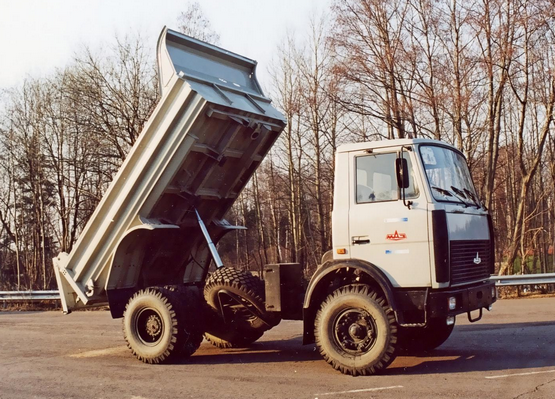 Самосвала МАЗ-5551 – компактный (для грузоподъёмности 8-10 тонн), маневренный и недорогой автомобиль получил чрезвычайно широкое распространение.  Ближайшие «родственники» и предшественники автомобиля МАЗ-5551 в модельном ряду Минского автозавода – это грузовики МАЗ-503А, МАЗ-5549 и МАЗ-5337, выбранный в качестве основы самосвала. Несмотря на то, что модель начала выпускаться в Минске с 1984-го года, более архаичный, по сравнению с ней, МАЗ-5549 сходил с заводского конвейера до 1990-го года включительно.   В 1998 году модель пережила довольно серьёзный рестайлинг. Обновлённая версия МАЗ-555102 самого массового самосвала 8-тонника получила изменённый дизайн кабины – как снаружи, так и внутри, в салоне. Кабина стала заметно просторнее, получила более совершенный механизм откидывания для обслуживания и ремонта двигателя. Изменился и сам двигатель, что в сочетании с усилением конструкции автомобиля позволило увеличить грузоподъёмность с восьми до десяти тонн.  На МАЗ-555102 ставили целый ряд дизельных моторов. Причём не только отечественных, но и импортных – Deutz и Cummins. Зарубежные «не прижились»: их применение ударяло по одному из основных достоинств грузовика – его дешевизне. Основными, используемыми, двигателями стали ЯМЗ-236НЕ на МАЗ-555102 и ЯМЗ-6563.10 на МАЗ-5551А2. Это дизели 4-тактные, рабочим объёмом также, как и ЯМЗ-236М2-1 в 11,15 литров; с непосредственным впрыском топлива, с турбонаддувом, жидкостным охлаждением, жидкостно-масляным теплообменником, механическим регулятором частоты вращения, с промежуточным охлаждением наддувочного воздуха в теплообменнике типа «воздух-воздух», установленном на автомобиле.  ЯМЗ-236НЕ: мощность 230 лошадиных сил (169 кВт); максимальный крутящий момент – 882 Н.м (90 кгс.м); частота при максимальном крутящем моменте – 1200-1400 мин-1; минимальный удельный расход топлива – 206 г/кВт.ч (152 г/л.с.ч).    Ярославская коробка передач ЯМЗ-236П, устанавливаемая на МАЗы в комплекте с дизельным двигателем, также довольно надёжна и проверена временем. Это 5-ступенчатая МКПП с синхронизаторами на 2-3 и 4-5 передачах. Передаточное число – 7,79. В обновленных версиях МАЗ 5551, за счет доработки механизма переключения от рычага к КП, удалось существенно укоротить рычаг, что облегчило работу водителя. На МАЗ-5551 установлено 2-дисковое фрикционное сцепление, также производства Ярославского моторного завода. Тормозная система: барабанные тормоза с АБС. Размер шин: 12,00R20.  Гидравлическая система автомобиля МАЗ-5551 представляет собой насос и телескопический, трехступенчатый гидроцилиндр, который обеспечивает опрокидывание кузова. Управление происходит дистанционно из кабины. Частью гидросистемы является гидроусилитель руля, который позволяет в полной мере реализовать хорошую маневренность автомобиля.  МАЗ-5551 оборудуется цельнометаллическим кузовом объемом 5.4 м3. Открывание заднего борта и опрокидывание кузова осуществляется в автоматическом режиме. В модели предусмотрен обогрев днища кузова за счёт отработанных газов. Это позволяет пользоваться самосвальным механизмом в условиях сильных морозов. Гидравлический механизм опрокидывания - с пневматическим управлением. Телескопический гидроцилиндр с переменным рабочим объёмом, состоящий из трех последовательно выдвигающихся звеньев, позволяет развивать достаточные рабочие усилия при небольшой массе и размерах в сложенном состоянии.  В качестве дополнительного оборудования, на МАЗ-5551 устанавливаются: платформа увеличенного объема – 8,3 кубических метров, предпусковой подогреватель двигателя – ПЖД-30. При этом МАЗ-5551 является очень маневренным и благодаря стабилизатору поперечной устойчивости обеспечивается повышенная устойчивость на поворотах.  Кабина самосвала значительно отличается от прежних моделей. Изменена форма фар, решётка радиатора, форма кабины. На крыше появился новый спойлер. Была изменена внутренняя часть кабины, поменялись рычаги управления и руль. В кабину МАЗ-5551 легко и удобно подниматься. Подушка кресла перемещается, а рулевая колонка настраивается в двух плоскостях. Благодаря подрессоренному креслу водителя компенсируется отсутствие у кабины амортизаторов. Пассажирское сиденье крепится напрямую к полу и не имеет регулировок. В МАЗ-5551 предусмотрено одно пассажирское кресло. Посередине кабины, между пассажирским и водительским сидениями, расположена полка для хранения различных вещей и документов. Кабина автомобиля имеет хорошую обзорность, в том числе благодаря крупным зеркалам заднего вида. Для откидывания кабины конструкторы МАЗа учли недостатки прежде применяемого пружинного механизма, и оборудовали её гидроприводом. Управление гидроприводом подъема кабины находится под решеткой радиатора.    Кроме популярного варианта «самосвал», в семейство грузовых автомобилей МАЗ-5551 входит универсальное шасси для монтажа различных надстроек и спецоборудования. Доступны также сочленение в автопоезд и самосвалы с трёхсторонней разгрузкой. Для северных областей производится модификация «ХЛ» для эксплуатации при низких температурах до – 60 градусов Цельсия.  В конце 2000-х годов на замену серии МАЗ-5551 подготовили самосвалы модельного ряда МАЗ-5550 с кабиной МАЗ 4-го поколения. Но желающих переплачивать оказалось не много и выпуск 5551-х продолжили.МодификацииМАЗ 555102 2120 – самосвал со снаряженной массой 8000 кг, грузоподъемностью 10000 кг и платформой объемом 5,4 куб. м (задняя разгрузка). Используется двигатель ЯМЗ-236НЕ (Евро-1);МАЗ 555102 2123 – модификация со снаряженной массой 8200 кг, грузоподъемностью 9800 кг и платформой объемом 8,2 куб. м (задняя разгрузка). Применяется двигатель ЯМЗ-236НЕ (Евро-1);МАЗ 555102 2125 – версия со снаряженной массой 8350 кг, грузоподъемностью 9500 кг и платформой объемом 5,5 куб. м (3-сторонняя разгрузка). Устанавливается агрегат ЯМЗ-236НЕ (Евро-1);МАЗ 555102 223 – модель со снаряженным весом 8200 кг, грузоподъемностью 9800 кг и кузовом емкостью 8,2 куб. м (задняя разгрузка). Устанавливается дизель ЯМЗ-236НЕ2 (Евро-2);МАЗ 555102 225 – самосвал со снаряженным весом 8350 кг, грузоподъемностью 9500 кг и кузовом емкостью 5,5 куб. м (3-сторонняя разгрузка). Используется мотор ЯМЗ-236НЕ2 (Евро-2);МАЗ 555102 231 – модификация со снаряженным весом 8500 кг, грузоподъемностью 9700 кг и кузовом емкостью 5,4 куб. м (задняя разгрузка). Устанавливается дизель ЯМЗ-236НЕ2 (Евро-2);МАЗ 555102 233 – версия со снаряженной массой 8700 кг, грузоподъемностью 9500 кг и платформой объемом 8,2 куб. м (задняя разгрузка). Устанавливается агрегат ЯМЗ-236НЕ2 (Евро-2);МАЗ 555102 220 – самосвал со снаряженным весом 8000 кг, грузоподъемностью 10000 кг и кузовом емкостью 5,4 куб. м (задняя разгрузка). Применяется двигатель ЯМЗ-236НЕ2 (Евро-2).Технические характеристики МАЗ-555102-220 / МАЗ-5551А2-320* допускается конструкцией** допускается конструкцией при V=85 км/ч*** значение для автопоезда полной массы**** устанавливается по заказу потребителяВот модели серии МАЗ-5551 предлагаемые дилерами в 2020 г.:ПараметрыЗначениеМодельМАЗ-555102-220 / МАЗ-5551А2-320 Колёсная формула4х2 Полная масса автомобиля, кг18000* Распределение полной массы на переднюю ось, кг6500* Распределение полной массы на заднюю ось, кг11500* Масса снаряженного автомобиля, кг8000 Модель двигателяЯМЗ-236НЕ2 (EURO-2) / 
ЯМЗ-6562.10 (EURO-3) Тип двигателядизель, турбо Число и расположение цилиндров6,V-образное Рабочий объём, см. куб.11150 Мощность двигателя, кВт (л.с.)169 (230) Максимальный крутящий момент, Нм(кг/см)882 Модель коробки передачЯМЗ-236П Тип коробки передачмеханическая Число передач КП5 Диапазон коробки передач5,26-0,66 Передаточное число ведущего моста7,14 Подвеска передняярессорная Подвеска задняярессорная Тип колесбез (дисковые)** Размер колес8,5-20 Способ крепленияклиновый (шпилечный)** Размер шин12.00R20 Топливный бак, л200 Максимальная скорость, км/ч91 Контрольный расход топлива, л/100км при 60/80 км/ч22 Грузоподъёмность, кг10000* Платформасамосвальная с задней загрузкой Объем платформы, м35,4 Длина платформы, мм3800 Ширина платформы, мм2268 Высота платформы, мм630 Площадь платформы, м28,6 НазначениеДля перевозки сыпучих грузов Тип кабины:кабина малая, без сп. местаДополнительное оборудование: водительское сидение подрессоренное; ремни безопасности;подогреватель двигателя; АБС; заднее защитное устройство; шумоизоляция кабины; буксирная вилка; капсуляция двигателя по заказу;Дополнительное оборудование: водительское сидение подрессоренное; ремни безопасности;подогреватель двигателя; АБС; заднее защитное устройство; шумоизоляция кабины; буксирная вилка; капсуляция двигателя по заказу;МАЗ 5551W3-425-000Cummins 6ISBe 4 245 (Евро-4)9JS135TA5.5 (7,7)10000МАЗ 5551А2-320ЯМЗ-6563.10 (Евро-3)ЯМЗ-2361-025.410000МАЗ 5551А2-323ЯМЗ-6563.10 (Евро-3)ЯМЗ-2361-028.210000МАЗ 5551А2-325ЯМЗ-6563.10 (Евро-3)ЯМЗ-2361-025.59700МАЗ 5551А2-4327ЯМЗ-6563.10 (Евро-3)ЯМЗ-2361-0212.59000МАЗ-5550B2-420-001ЯМЗ-5363.10(Евро-4)ZF 9S1310TO6,210700МАЗ-5551Р7-425-000ММЗ Д-260.12Е4 (Евро-4)9JS135TA5,5 (7,7)9700